生徒に対するキャリア教育セミナー 申込書以下の①～③いずれかの方法でお申込みください。①申込フォームから必要事項を送信（QRコードも可）https://forms.gle/jRGLkpLZcFjp1Jbd8※雇用人材協会ホームページからアクセスできます。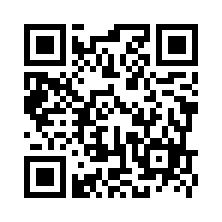 ②申込書に必要事項を記入してファックスを送信　ファックス：029-300-1739③メールにて以下の内容を送信　　　メール：jimukyoku@koyou-jinzai.org※雇用人材協会ホームページから、様式（Word・PDF）をダウンロードできます。学校名担当者役職担当者氏名連 絡 先TELFAXFAXメールご希望のテーマ（A～E）に○をお願いしますご希望のテーマ（A～E）に○をお願いしますご希望のテーマ（A～E）に○をお願いしますA　就職希望者向けセミナーA　就職希望者向けセミナーB　進学希望者向けセミナーB　進学希望者向けセミナーテーマC　職業人講話　C　職業人講話　D　職場見学動画活用セミナー D　職場見学動画活用セミナー E　起業家講話　　希望講師 :                           E　起業家講話　　希望講師 :                           対象学年　　　年（　学年全体　・　就職　・　進学　）　　【生徒数】約　　　　　名学年　　　年（　学年全体　・　就職　・　進学　）　　【生徒数】約　　　　　名第一希望【日程】　　　年　　月　　日（　　）【時間】　　　：　　　～　　　：　　第二希望【日程】　　　年　　月　　日（　　）【時間】　　　：　　　～　　　：　　●要望等ございましたら、ご記入ください。●要望等ございましたら、ご記入ください。●要望等ございましたら、ご記入ください。